1. Планируемые результаты освоения учебного предмета «География»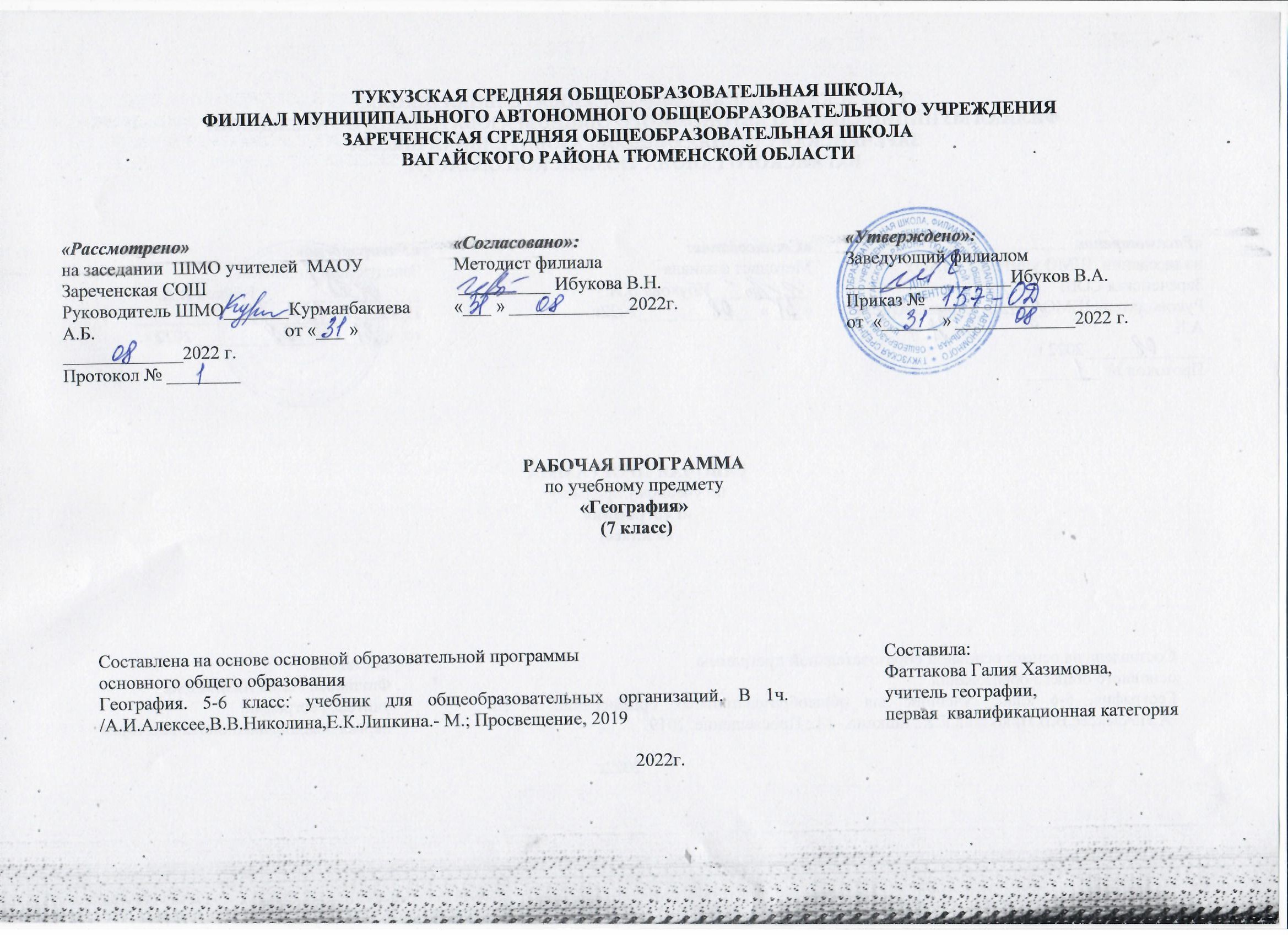 Личностные результаты:Воспитание российской гражданкой идентичности, патриотизма, любви и уважения к Отечеству, чувства гордости за свою Родину, прошлое и настоящее многонационального народа России; осознание своей этнической принадлежности, знание языка, культуры своего народа, своего края, общемирового культурного наследия; усвоение традиционных ценностей многонационального российского общества; воспитание чувства долга перед Родиной;  Формирование целостного мировоззрения, соответствующего современному уровню развития науки и общественной практики, а также социальному, языковому и духовному многообразию современного мира;Формирование ответственного отношения к учению, готовности и способности к саморазвитию и самообразованию на основе мотивации к обучению и познанию, выбору профильного образования на основе информации о существующих профессиях и личностных предпочтений, осознанному построению индивидуальной образовательной траектории с учетом устойчивых познавательных интересов;Формирование познавательной и информационной культуры, в том числе развитие навыков самостоятельной работы с учебными пособиями, книгами, доступными инструментами и техническими средствами информационных технологий;Формирование толерантности как нормы осознанного и доброжелательного отношения к другому человеку, его мнению, мировоззрению, культуре, языку, вере, гражданской позиции; к истории, культуре, религии, традициям, языкам, ценностям народов России и мира;Освоение социальных норм и правил поведения в группе и сообществах, заданных институтами социализации соответственно возрастному статусу обучающихся, а также во взрослых сообществах; формирование основ социально-критического мышления; участие в школьном самоуправлении и в общественной жизни в пределах возрастных компетенций с учетом региональных, этнокультурных, социальных и экономических особенностей;Развитие морального сознания и компетентности в решении моральных проблем на основе личностного выбора; формирование нравственных чувств и нравственного поведения, осознанного и ответственного отношения к собственным поступкам;Формирование коммуникативной компетентности в образовательной, общественно полезной, учебно-исследовательской, творческой и других видах деятельности;Формирование ценности здорового и безопасного образа жизни; усвоение правил индивидуального и коллективного безопасного поведения в чрезвычайных ситуациях, угрожающих жизни и здоровью людей;Формирование основ экологического сознания на основе признания ценности жизни во всех ее проявлениях и необходимости ответственного, бережного отношения к окружающей среде; Осознание важности семьи в жизни человека и общества, принятие ценности семейной жизни, уважительное и заботливое отношение к членам своей семьи; Развитие эстетического сознания через освоение художественного наследия народов России и мира, творческой деятельности эстетического характера.Метапредметные результаты:Умение планировать пути достижения целей на основе самостоятельного анализа условий и средств их достижения, выделать альтернативные способы достижения цели и выбирать наиболее эффективный способ, осуществлять познавательную рефлексию в отношении действий по решению учебных и познавательных задач;Овладение навыками самостоятельного приобретения новых знаний, организации учебной деятельности, поиска средств ее осуществления;Формирование умений ставить вопросы, выдвигать гипотезу и обосновывать ее, давать определения понятиям, классифицировать, структурировать материал, строить логическое рассуждение, устанавливать причинно-следственные связи, аргументировать собственную позицию, формулировать выводы, делать умозаключения, выполнять познавательные и практические задания, в том числе проектные;Формирование осознанной адекватной и критической оценки в учебной деятельности, умения самостоятельно  оценивать свои действия и действия своих одноклассников, аргументировано обосновывать правильность или ошибочность результата и способа действия, реально  оценивать свои возможности достижения цели определенной сложности;Умение организовывать и планировать учебное сотрудничество и совместную деятельность с учителем и со сверстниками, определять общие цели, способы взаимодействия, планировать общие способы работы;Формирование и развитие учебной и общепользовательской компетентности в области использования технических средств ИКТ как инструментальной основы развития коммуникативных и познавательных универсальных учебных действий; формирование умений рационально использовать широко распространенные инструменты и технические средства информационных технологий;Умение извлекать информацию из различных источников (СМИ, компакт-диски учебного назначения, ресурсы Интернет); умение свободно пользоваться справочной литературой, в том числе и на электронных носителях, соблюдать нормы информационной избирательности, этики;Умение на практике пользоваться основными логическими приемами, методами наблюдения, моделирования, объяснения, решения проблем, прогнозирования;Умение работать в группе – эффективно сотрудничать, взаимодействовать на основе координации различных позиций при выработке общего решения в совместной деятельности; слушать партнера, формулировать и аргументировать свое мнение, корректно отстаивать свою позицию и координировать ее с позицией партнеров, в том числе в ситуации столкновения интересов; продуктивно разрешать конфликты на основе учета интересов и позиций всех участников, поиска и оценки альтернативных способов решения конфликтов;Умение организовывать свою жизнь в соответствии с представлениями и здоровом образе жизни, правах и обязанностях гражданина, ценностях бытия, культуры и социального взаимодействия.Предметные результаты: 1) Формирование представлений о географической науке, её роли в освоении планеты человеком, о географических знаниях как компоненте научной картины мира, их необходимости для решения современных практических задач человечества и своей страны, в том числе задачи охраны окружающей среды и рационального природопользования;2) Формирование представлений и основополагающих теоретических знаний о целостности и неоднородности Земли как планеты людей в пространстве и во времени, об основных этапах её географического освоения, особенностях природы, жизни, культуры и хозяйственной деятельности людей, экологических проблемах на разных материках и в отдельных странах;3) Овладение элементарными практическими умениями использования приборов и инструментов для определения количественных и качественных характеристик компонентов географической среды, в том числе её экологических параметров;4) Овладение основами картографической грамотности и использования географической карты как одного из «языков» международного общения;5) Овладение основными навыками нахождения, использования и презентации географической информации;6) Формирование умений и навыков использования разнообразных географических знаний в повседневной жизни для объяснения и оценки различных явлений и процессов, самостоятельного оценивания уровня безопасности окружающей среды, адаптации к условиям территории проживания;7) Создание основы для формирования интереса к дальнейшему расширению и углублению географических знаний и выбора географии как профильного предмета на ступени среднего полного образования, а в дальнейшем и в качестве сферы своей профессиональной деятельности.2. Содержание учебного предмета «География»Тема 1. Введение (3 ч) Как мы будем изучать географию в 7 классе. Что необходимо помнить при изучении географии. Взаимодействие человека с окружающей средой. Географические карты. Как Земля выглядит на картах разных проекций. Способы изображения явлений и процессов на картах. Общегеографические и тематические карты.Основные понятия:  Природные ресурсы. Окружающая среда. Охрана природы. Заповедник. Заказник. Национальный парк. Географическая  карта. Картографическая проекция: азимутальная, цилиндрическая, коническая. Практическая работа  «Анализ карт географического атласа»Тема 2. . Население Земли (6ч)Народы, языки и религии. Народы и языки мира. Отличительные признаки народов мира. Языковые семьи. Международные языки.  Основные религии мира. Города и сельские поселения. Различие городов и сельских поселений. Крупнейшие города мира и городские агломерации. Типы городов и сельских поселений. Страны мира. Многообразие стран мира. Республика. Монархия. Экономически развитые страны мира. Зависимость стран друг от друга.Основные понятия: Этнос. Языковая семья. Международные языки. Мировые религии. Город. Городская агломерация. Сельское поселение. Республика. Монархия. Практическая работа « Составление таблицы «Самые многонаселенные страны мира».Тема 3. Природа Земли (14 часов)Развитие земной коры. Формирование облика Земли. Цикличность тектонических процессов в развитии земной коры. Геологические эры.  Литосферные плиты. Суть гипотезы А. Вегенера. Земная кора на карте. Платформа и ее строение. Карта строения земной коры. Складчатые области. Складчато-глыбовые и возрожденные горы. Размещение на Земле гор и равнин. Природные ресурсы земной коры. Природные ресурсы и их использование человеком. Формирование магматических, метаморфических и осадочных горных пород. Размещение полезных ископаемых. Температура воздуха на разных широтах. Распределение температур на Земле. Тепловые пояса. Изотермы. Давление воздуха и осадки на разных широтах. Распределение атмосферного давления и осадков на земном шаре. Общая циркуляция атмосферы. Типы воздушных масс и их свойства. Пассаты. Западные ветры умеренных широт. Восточные (стоковые) ветры полярных областей. Муссоны. Климатические пояса и области Земли. Роль климатических факторов в формировании климата. Зональность климата. Основные и переходные климатические пояса. Климат западных и восточных побережий материков.Океанические течения. Причины образования океанических течений. Виды океанических течений. Основные поверхностные течения Мирового океана. Океан и атмосфера. Реки и озера Земли. Зависимость рек от рельефа и климата. Крупнейшие реки Земли. Распространение озер на Земле.  Крупнейшие озера мира. . Растительный и животный мир Земли. Биоразнообразие. Значение биоразнообразия. Биомасса.  Закономерности распространения животных и растений. Приспособление растений и животных к природным условиям. Основные причины различий флоры и фауны материков. Почвы. Почвенное разнообразие. Закономерности распространения почв на Земле. В. В. Докучаев и закон мировой почвенной зональности. Типы почв и их особенности. Охрана почв.  Основные понятия: Земная кора. Геологические эры. Литосферные плиты. Платформы. Щиты и плиты. Ресурсы. Магматические, метаморфические и осадочные горные породы. Тепловые пояса. Изотермы. Пояс атмосферного давления. Движение воздуха. Воздушные массы. Пассаты. Муссоны. Климатообразующие факторы. Климатическая диаграмма. Зональность климата. Океанические течения. Водность реки. Речной  сток. Дельта. Эстуарий.  Биоразнообразие. Биомасса. Флора. Фауна. Тема 4. Природные комплексы и регионы (7 часов)Природные зоны Земли. Понятие «природная зона». Причины смены природных зон. Изменение природных зон под воздействием человека. Практикум. 1. Установление закономерностей смены природных зон Земли при анализе карты «Природные зоны Земли».  Океаны. Мировой океан как природный комплекс Земли. Океаны Земли — Тихий, Атлантический,Индийский, Северный Ледовитый. Особенности природы океанов. Освоение Океана человеком. Экологические проблемы Мирового океана. Использование и охрана Мирового океана.Основные понятия: Природная зона. Океан. Материк. Части света. Географический регион. ООН. Европейский союз. Практическая работа « Описание океана по плану»Тема 5. Материки и страны (38 часов)Африка: образ материка. Географическое положение, размеры и очертания Африки. Крайние точки. Береговая линия. Особенности земной коры и рельефа материка. Полезные ископаемые. Особенности климата. Особенности внутренних вод, их зависимость от рельефа и климата. Африка в мире. История освоения Африки. Население Африки и его численность. Расовый и этнический состав. Мозаика культур. Крупные города. Занятия африканцев. Африка — беднейший материк мира. Путешествие по Африке. Путешествие с учебником и картой — способ освоения географического пространства. Географические маршруты (траверзы) по Африке. Маршрут Касабланка — Триполи. Узкая полоса африканских субтропиков, страны Магриба, Атласские горы: особенности природы. Занятия населения. Культура.  Карфаген — памятник Всемирного культурного наследия. Сахара — «желтое море» песка. Особенности природы Сахары. Занятия населения. Кочевое животноводство. Проблемы опустынивания, голода. Маршрут Томбукту — Лагос. Саванна: особенности природы. Маршрут Лагос — озеро Виктория. Лагос — крупнейший город Нигерии. Население. Нигер — одна из крупнейших рек континента. Особенности влажных экваториальных лесов. Река Конго. Пигмеи. Маршрут озеро Виктория — Индийский океан. Как образовалось озеро Виктория. Исток Нила. Килиманджаро. Национальные парки Танзании. Занятия населения. Маршрут Дар-эс-Салам — мыс Доброй Надежды. Особенности природных зон. Полезные ископаемые. Египет. Визитная карточка. Место на карте. Место в мире. Древнейшая цивилизация. Население. Происхождение египтян, занятия, образ жизни. Река Нил. Египет — мировой туристический центр. Столица Каир. Памятники Всемирного культурного наследия. Австралия: образ материка. Особенности географического положения. Размеры материка. Крайние точки. Береговая линия. Остров Тасмания. Особенности рельефа Австралии. Большой Водораздельный хребет. Полезные ископаемые. Климат. Распределение температур и осадков. Воздействие пассатов на восточные районы Австралии. Речная сеть. Подземные воды. Природные зоны. Своеобразие органического мира Австралии и прилегающих островов. История освоения материка. Австралийский Союз. Столица Канберра. Население. Занятия населения. Путешествие по Австралии.  Маршрут Перт — озеро Эйр-Норт. Особенности природы. Занятия населения. Маршрут озеро Эйр-Норт — Сидней. Особенности растительного и животного мира. Река Дарлинг. Сидней. Маршрут Сидней — Большой Водораздельный хребет. Большой Барьерный риф — памятник Всемирного природного наследия. Океания. Меланезия. Микронезия. Полинезия. Особенности природы островов Океании. Папуасы. Н. Н. Миклухо-Маклай. Практикум. 1. Определение по карте географического положения Австралии.  Антарктида: образ материка. Особенности географического положения. Размеры материка. Ледовый материк. Строение Антарктиды. Особенности климата. Открытие материка Ф. Ф. Беллинсгаузеном и М. П. Лазаревым.  Растительный и животный мир. Условия жизни и работы на полярных станциях. Проблемы охраны природы Антарктиды. Южная Америка: образ материка. Географическое положение Южной Америки в сравнении с географическим положением Африки. Крайние точки Южной Америки. Строение земной коры и рельеф Южной Америки в сравнении со строением земной коры и рельефом Африки. Высотная поясность Анд. Особенности климата Южной Америки. Внутренние воды. Амазонка — самая длинная река мира. Ориноко. Водопад Анхель. Растительный и животный мир. Южная Америка — родина многих культурных растений. Латинская Америка в мире. Влияние испанской и португальской колонизации на жизнь коренного населения. Латиноамериканцы. Метисы. Мулаты. Самбо. Крупнейшие государства. Природные ресурсы и их использование. Хозяйственная деятельность. Путешествие по Южной Америке. Маршрут Огненная Земля — Буэнос-Айрес. Аргентина — второе по площади государство на материке. Особенности природы. Река Парана. Маршрут Буэнос-Айрес — Рио-де-Жанейро. Рельеф. Водопад Игуасу. Растительный и животный мир. Население и его занятия. Бразильское плоскогорье. Полезные ископаемые. Город Бразилиа. Амазония. Амазонская сельва. Особенности растительного и животного мира. Проблема сокращения площади влажных экваториальных лесов. Маршрут Манаус — Анды. Амазонка — самая длинная и самая полноводная река мира. Уникальность фауны Амазонки. Перу: особенности природы. Население и его хозяйственная деятельность. Памятники Всемирного культурного наследия. Маршрут Лима — Каракас. Особенности природы Эквадора, Колумбии, Венесуэлы. Бразилия. Визитная карточка. Место на карте. Место в мире. Бразильцы: происхождение, занятия, образ жизни. Особенности хозяйства.Северная Америка: образ материка. Особенности географического положения. Крайние точки. Размеры материка. Строение земной коры и его влияние на рельеф. Климатические особенности Северной Америки. Внутренние воды. Крупнейшие реки. Великие озера. Водопады (Йосемит, Ниагарский). Природные зоны. Почвы. Растительный и животный мир. Памятники Всемирного природного наследия. Англо-Саксонская Америка.  Освоение Северной Америки. США и Канада: сходство и различия. США и Канада — центры мировой экономики и культуры.  Путешествие по Северной Америке. Вест-Индия. Природа островов Карибского моря. Маршрут Вест-Индия — Мехико. Полуостров Юкатан. Древние индейские цивилизации. Мексиканский залив. Мехико. Маршрут Мехико — Лос-Анджелес. Мексиканское нагорье. Река Рио-Гранде. Плато Колорадо. Большой каньон реки Колорадо. Маршрут Лос-Анджелес — Сан-Франциско. Особенности природы Южной Калифорнии. Большая Калифорнийская долина. Маршрут Сан-Франциско — Чикаго. Сьерра-Невада. Большое Соленое озеро. Великие равнины. Североамериканские степи. «Пшеничный» и «кукурузный» пояса. Маршрут Чикаго — Нью-Йорк. Аппалачи. Вашингтон — столица США. Нью-Йорк — финансовый и торговый центр. Маршрут Ниагарский водопад — река Св. Лаврентия. Соединенные Штаты Америки. Визитная карточка. Место на карте. Место в мире. Американцы: происхождение, занятия, образ  жизни.Евразия: образ материка. Особенности географического положения. Крайние точки. Размеры материка. Строение земной коры и рельеф Евразии. Влияние древнего оледенения на рельеф Евразии. Стихийные природные явления на территории Евразии. Особенности климата. Влияние рельефа на климат материка. Различие климата западных и восточных побережий материка. Крупнейшие реки и озера материка. Природные зоны. Европа в мире. Географическое положение. Исторические особенности освоения и заселения. Европейцы. Городское исельское население. Образ жизни европейцев. Северная, Западная, Восточная, Южная Европа. Особенности хозяйства стран Европы. Политическая карта Европы. Путешествие по Европе. Маршрут Исландия — Пиренейский полуостров. Остров Исландия: особенности природы, населения и хозяйства. Остров Великобритания. Маршрут Лиссабон — Мадрид. Природа. Население. Хозяйство. Португалия, Испания — средиземноморские страны. Атлантическое побережье Европы: особенности природы. Занятия населения. Культурные ценности. Города. Уникальные культурные ландшафты. Маршрут Амстердам — Стокгольм. Северное море. Живописная природа фьордов. Нидерланды, Норвегия. Швеция: особая культура. Маршрут Стокгольм — Севастополь. Польша, Белоруссия, Украина: особенности природы, население. Занятия жителей. Долина Дуная. Придунайские страны. Маршрут Шварцвальд — Сицилия. Альпы: особенности природы. Рим — мировая сокровищница. Маршрут Мессина — Стамбул. Полуостров Пелопоннес. Греция: особенности природы, истории, культуры. Германия. Визитная карточка. Место на карте. Место в мире. Жители Германии: происхождение, занятия, образ жизни. Франция. Визитная карточка. Место на карте. Место в мире. Жители Франции: происхождение, занятия, образ жизни. Великобритания. Визитная карточка. Место на карте. Место в мире. Жители Великобритании: происхождение, занятия, образ жизни. Азия в мире. Географическое положение и особенности природы региона. Население. Крупнейшие по численности населения государства Азии. Крупнейшие городские агломерации Азии. Культура, традиции и верования народов Азии. Многообразие природных ресурсов. Высокоразвитые страны Азии. Политическая карта Азии. Путешествие по Азии. Маршрут пролив Босфор — Мертвое море. Средиземноморье: особенности природы. Население и хозяйство. Турция. Иерусалим — центр трех религий.  Саудовская Аравия: природные ландшафты, жизнь населения. Крупнейшие нефтяные месторождения Персидского залива. Маршрут Персидский залив — Ташкент. Особенности природы Иранского нагорья. Полезные ископаемые. Туркмения, Узбекистан: особенности природы. Древнейшие города — Самарканд, Хива, Бухара. Маршрут Ташкент — Катманду. Тянь-Шань, Памир. Озеро Иссык- Куль. Пустыня Такла-Макан. Тибетское нагорье. Лхаса — религиозный центр ламаизма. Гималаи. Маршрут Катманду — Бангкок. Непал. Культура выращивания риса. Ганг и Брахмапутра. Бангкок — «Венеция Востока». Маршрут Бангкок — Шанхай. Сиамский залив. Шельф Южно-Китайского моря: месторождения нефти. Дельта Меконга: особенности природы. Занятия населения. Шанхай — многомиллионный город, торговый и финансовый центр. Маршрут Шанхай — Владивосток. Япония — крупнейшая промышленная держава мира. Природа и хозяйство Японских островов. Население, культура Японии. Китай. Визитная карточка. Место на карте. Место в мире. Китайцы: происхождение, занятия, образ жизни. Рост численности населения Китая и меры по его ограничению. Индия. Визитная карточка. Место на карте. Место в мире. Жители Индии: происхождение, занятия, образ жизни.  Россия в мире. Россия — крупнейшая по площади страна мира. Природные ресурсы. Россия — многонациональное государство.3. Тематическое планирование с учетом рабочей программы воспитания с указанием количества часов, отводимых на изучение каждой темы.№ урока п/пРаздел/темаКоличество часовДатаДата№ урока п/пРаздел/темаКоличество часовпланфактВведение31Как мы будем изучать географию.(РПВ) Викторина «Знаток географии».12Практическая работа №1 «Учимся с «Полярной звездой»»  «Заказники и заповедники России».13Географические карты.1Население Земли 64Народы, языки и религии.15Города и сельские поселения.(РПВ) Урок-конференция «Где лучше жить?».16Практическая работа №2 «Учимся с Полярной звездой».17, 8Страны мира   .                                                            29Обобщение по теме «Население Земли».1Природа Земли  1410Развитие земной коры.111Земная кора на карте.112Природные ресурсы земной коры.113Температура воздуха на разных широтах.114Давление воздуха и осадки на разных широтах.115Общая циркуляция атмосферы.116Климатические пояса и области Земли.117Океанические течения.118, 19Реки и озёра Земли.220Практическая работа №3 «Поиск информации по различным источникам».121Растительный и животный мир Земли .(РПВ)       Интегрированный с биологией « Растительный и животный мир Земли».122Почвы.123Обобщение по теме «Природа  Земли».1Природные комплексы и регионы .724,25Природные зоны.226, 27Океаны .228Материки. (РПВ) Урок – путешествие «Вокруг света».129Как мир делится на части.130Обобщение по теме « Природные комплексы и регионы».1Материки и страны. 3731Африка. Образ материка.132Африка. Природа материка.133Африка в мире.134Африка. Путешествие.135Практическая работа №4 « Путешествие по материку».136Египет.137Практическая работа №5 «Разрабатываем проект».138Австралия: образ материка.139Австралия. Путешествие.140Обобщение по теме «Австралия».141, 42Антарктида.243, 44Южная Америка: образ материка.245Латинская Америка в мире.146, 47Южная Америка: путешествие.248Бразилия.149Северная Америка: образ материка.150Англо-саксонская Америка.151Северная Америка: путешествие.152Практическая работа №6 «Путешествие по Северной Америке».153США  .                                                                                         154, 55Евразия: образ материка.256Практическая работа №7 «Решение практических задач»157Европа в мире.158, 59Европа: путешествие .                                                                    260Германия.161Франция, Великобритания.162Азия в мире.163, 64 Азия: путешествие.265Китай.166Индия.167Учимся с «Полярной звездой».1Повторение.168Повторение учебного материала 7 класса.1Всего68